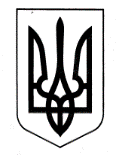 ХАРКІВСЬКА ОБЛАСНА ДЕРЖАВНА АДМІНІСТРАЦІЯДЕПАРТАМЕНТ НАУКИ І ОСВІТИ НАКАЗ19.10.2018					 Харків					№ 269Про участь учнів Харківського обласного вищого училища фізичної культури і спорту у навчально-тренувальному зборі  з підготовки до Міжнародного турнірі пам’яті Олімпійського чемпіона І.М.Рибака Відповідно до Положення про Департамент науки і освіти Харківської обласної державної адміністрації, затвердженого розпорядженням голови обласної державної адміністрації від 16.04.2018 № 284, враховуючи Уточнюючий план спортивно-масових заходів Харківського обласного вищого училища фізичної культури і спорту на 2018 рік, затвердженого директором Департаменту науки і освіти Харківської обласної державної адміністрації Карповою Л.Г. від 16.10.2018, керуючись статтею 6 Закону України «Про місцеві державні адміністрації», н а к а з у ю:	1. Рекомендувати директору Харківського обласного вищого училища фізичної культури і спорту Попову А.М.:	1.1. Забезпечити участь учнів відділення важкої атлетики у навчально-тренувальному зборі з підготовки до Міжнародного турніру пам’яті Олімпійського чемпіона І.М. Рибака, що відбудеться у м. Львові.		Термін: 25.11.2018-01.12.20181.2. Відрядити до м. Львова вчителя важкої атлетики Харківського обласного вищого училища фізичної культури і спорту для супроводження учнів відділення важкої атлетики.Термін: 25.11.2018-01.12.20182. Витрати по відрядженню учнів та супроводжуючої особи, зазначених у пункті 1 цього наказу, здійснити відповідно до кошторису витрат, затвердженому у  встановленому порядку.3. Контроль за виконанням наказу покласти на заступника директора Департаменту науки і освіти Харківської обласної державної адміністрації – начальника управління освіти і науки В.В. Ігнатьєва.Директор Департаменту 						Л.КАРПОВА 